   SEMANA DEL 21 AL 25 DE MARZO DE 2022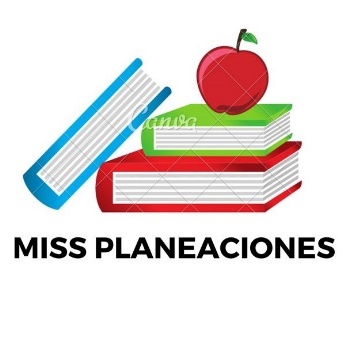 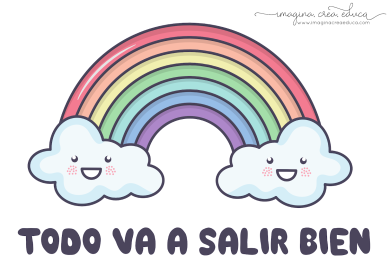  PLAN DE TRABAJOESCUELA PRIMARIA:  _______	SEGUNDO GRADO	MAESTRO (A): _____________Modalidad: (  ) presencial (  )virtualMISS PLANEACIONES  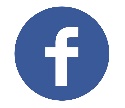 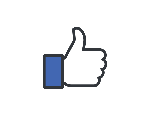 Si te gustan nuestras planeaciones regálanos un like en nuestra página de Facebook.  https://www.facebook.com/Miss-Planeaciones-100780128994508/Anexo #1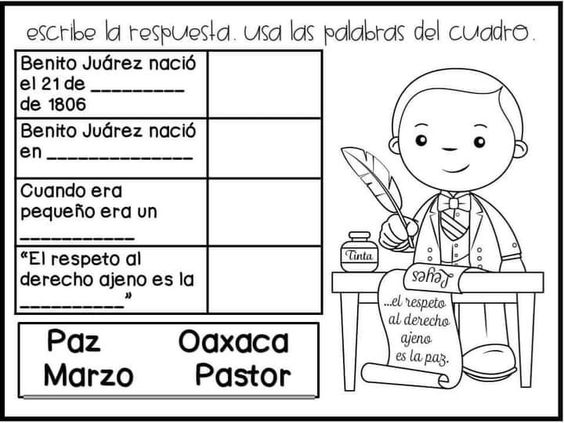 ASIGNATURAAPRENDIZAJE ESPERADOACTIVIDADESIndicaciones del maestro según la nueva modalidadLUNESSUSPENSIÓN LABORALRealizar actividad referente a la suspensión del 21 de marzo, al finalizar colorea el dibujo, recuerda hacerlo por dentro de las líneas y no por fuera.  Actividad para imprimir en el anexo #1SUSPENSIÓN LABORALRealizar actividad referente a la suspensión del 21 de marzo, al finalizar colorea el dibujo, recuerda hacerlo por dentro de las líneas y no por fuera.  Actividad para imprimir en el anexo #1SUSPENSIÓN LABORALRealizar actividad referente a la suspensión del 21 de marzo, al finalizar colorea el dibujo, recuerda hacerlo por dentro de las líneas y no por fuera.  Actividad para imprimir en el anexo #1SUSPENSIÓN LABORALRealizar actividad referente a la suspensión del 21 de marzo, al finalizar colorea el dibujo, recuerda hacerlo por dentro de las líneas y no por fuera.  Actividad para imprimir en el anexo #1SUSPENSIÓN LABORALRealizar actividad referente a la suspensión del 21 de marzo, al finalizar colorea el dibujo, recuerda hacerlo por dentro de las líneas y no por fuera.  Actividad para imprimir en el anexo #1SUSPENSIÓN LABORALRealizar actividad referente a la suspensión del 21 de marzo, al finalizar colorea el dibujo, recuerda hacerlo por dentro de las líneas y no por fuera.  Actividad para imprimir en el anexo #1SUSPENSIÓN LABORALRealizar actividad referente a la suspensión del 21 de marzo, al finalizar colorea el dibujo, recuerda hacerlo por dentro de las líneas y no por fuera.  Actividad para imprimir en el anexo #1SUSPENSIÓN LABORALRealizar actividad referente a la suspensión del 21 de marzo, al finalizar colorea el dibujo, recuerda hacerlo por dentro de las líneas y no por fuera.  Actividad para imprimir en el anexo #1ASIGNATURAAPRENDIZAJE ESPERADOACTIVIDADESIndicaciones del maestro según la nueva modalidadMARTES Lengua maternaElige un proceso social conocido, indaga sobre él y escribe notas que resumen la información.Lee el siguiente texto.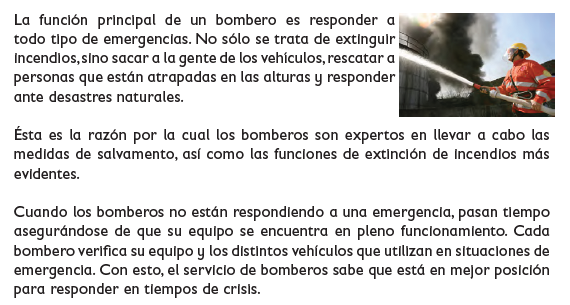 ¿Cuál es el tema del texto?¿Te gusta la labor de los bomberos?¿Te gustaría ser bombero?¿Cómo ayudan a la ciudadanía?MARTES MatemáticasConstruye y describe figuras y cuerpos geométricosJuega con los miembros de tu hogar a adivinar la figura.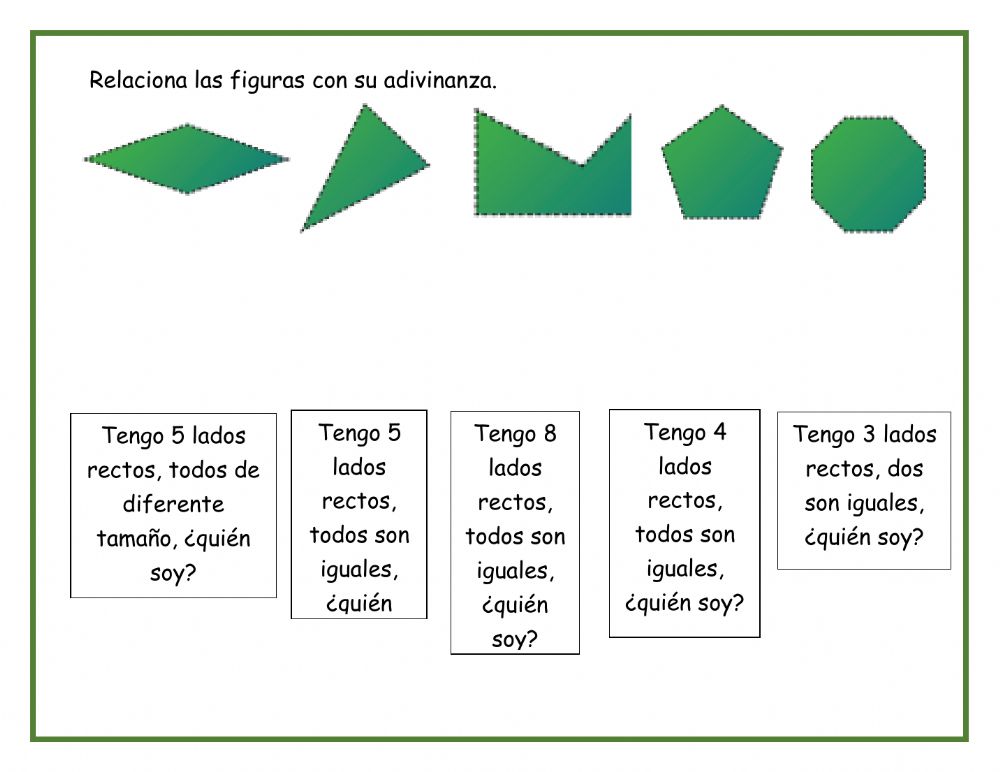 Realiza la página 127  y 128 de tu libro de matemáticas.MARTESFormación Cívica y ÉticaManifiesta solidaridad y fraternidad hacia personas en situación de desventaja y reconoce que es justo apoyarlas.Inventa una historia, en la cual se presente una situación injusta y no se cumpla un derecho, escríbela en tu cuaderno sin olvidar incluir a los personajes, así como un inicio, un momento interesante o complicado y un desenlace o fin, además de un título que llame la atención.Lee las páginas 85, 86 y 87 de tu libro de formación.ASIGNATURAAPRENDIZAJE ESPERADOACTIVIDADESIndicaciones del maestro según la nueva modalidadMIÉRCOLES  Conocimiento del medioCompara características de diferentes lugares y representa trayectos cotidianos con el uso de croquis y símbolos propiosRealiza la siguiente actividad en la página 131 de tu libro de conocimiento, si no tienes tu libro de texto escríbelo en tu libreta.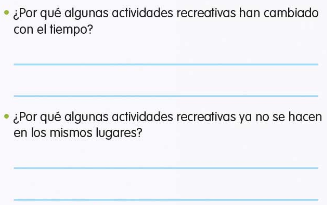 MIÉRCOLES  Lengua maternaLee textos narrativos sencillos.Lee el cuento de la Caperucita Roja y contesta la siguiente actividad en la página 120.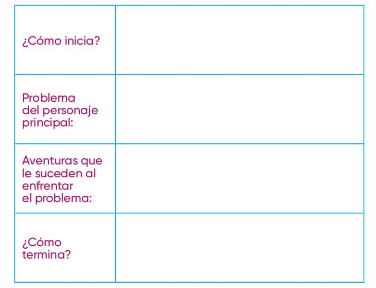 MIÉRCOLES MatemáticasConstruye y describe figuras y cuerpos geométricos.Usa tu imaginación y crea 5 figuras geométricas, diferentes a las que ya conoces, inventa un nombre para cada una de ellas. Dibújalas en tu cuaderno.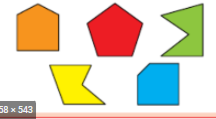 Realiza la página 129 y 130 de tu libro de matemáticas.ASIGNATURAAPRENDIZAJE ESPERADOACTIVIDADESIndicaciones del maestro según la nueva modalidadJUEVESMatemáticasLee, escribe y ordena números naturales hasta 1000.Ordena en tu libreta los siguientes números naturales y escríbelos correctamente. 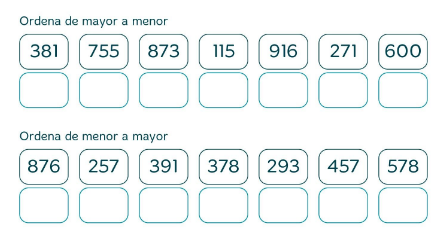 Realiza la página 131  de tu libro de matemáticas.JUEVES Conocimiento del medioDescribe cambios y permanencias en los juegos, las actividades recreativas y los sitios donde se realizan..Pregunta a tus padres ¿Cómo se divertían ellos cuando eran pequeños y que diferencias encuentran con la manera de diversión de hoy en día, ¿Cuál les gusta más?, escribe su conclusión en tu libreta.¿Han cambiado las diversiones o los lugares?Pregunta a los miembros de tu familia si los lugares recreativos que ellos visitaban siguen igual o ya no existen. Escribe la aportación en tu libreta.JUEVES Lengua maternaComprende el significado que tienen las narraciones de la palabra antigua por su valor estético y el contenido cultural.Lee el siguiente texto para saber cómo es el león y subraya la palabra que se repite. 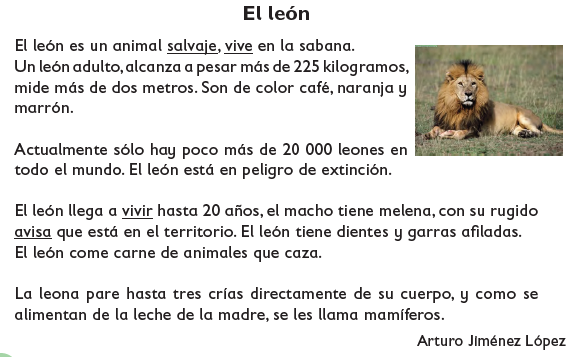 ASIGNATURAAPRENDIZAJE ESPERADOACTIVIDADESIndicaciones del maestro según la nueva modalidadVIERNESCONSEJO TECNICO ESCOLARActividad de reforzamiento:Escribe el nombre de las siguientes cifras con letra. 982:345:678:084:126:552:778:622:CONSEJO TECNICO ESCOLARActividad de reforzamiento:Escribe el nombre de las siguientes cifras con letra. 982:345:678:084:126:552:778:622:CONSEJO TECNICO ESCOLARActividad de reforzamiento:Escribe el nombre de las siguientes cifras con letra. 982:345:678:084:126:552:778:622:CONSEJO TECNICO ESCOLARActividad de reforzamiento:Escribe el nombre de las siguientes cifras con letra. 982:345:678:084:126:552:778:622:CONSEJO TECNICO ESCOLARActividad de reforzamiento:Escribe el nombre de las siguientes cifras con letra. 982:345:678:084:126:552:778:622:CONSEJO TECNICO ESCOLARActividad de reforzamiento:Escribe el nombre de las siguientes cifras con letra. 982:345:678:084:126:552:778:622:CONSEJO TECNICO ESCOLARActividad de reforzamiento:Escribe el nombre de las siguientes cifras con letra. 982:345:678:084:126:552:778:622:CONSEJO TECNICO ESCOLARActividad de reforzamiento:Escribe el nombre de las siguientes cifras con letra. 982:345:678:084:126:552:778:622: